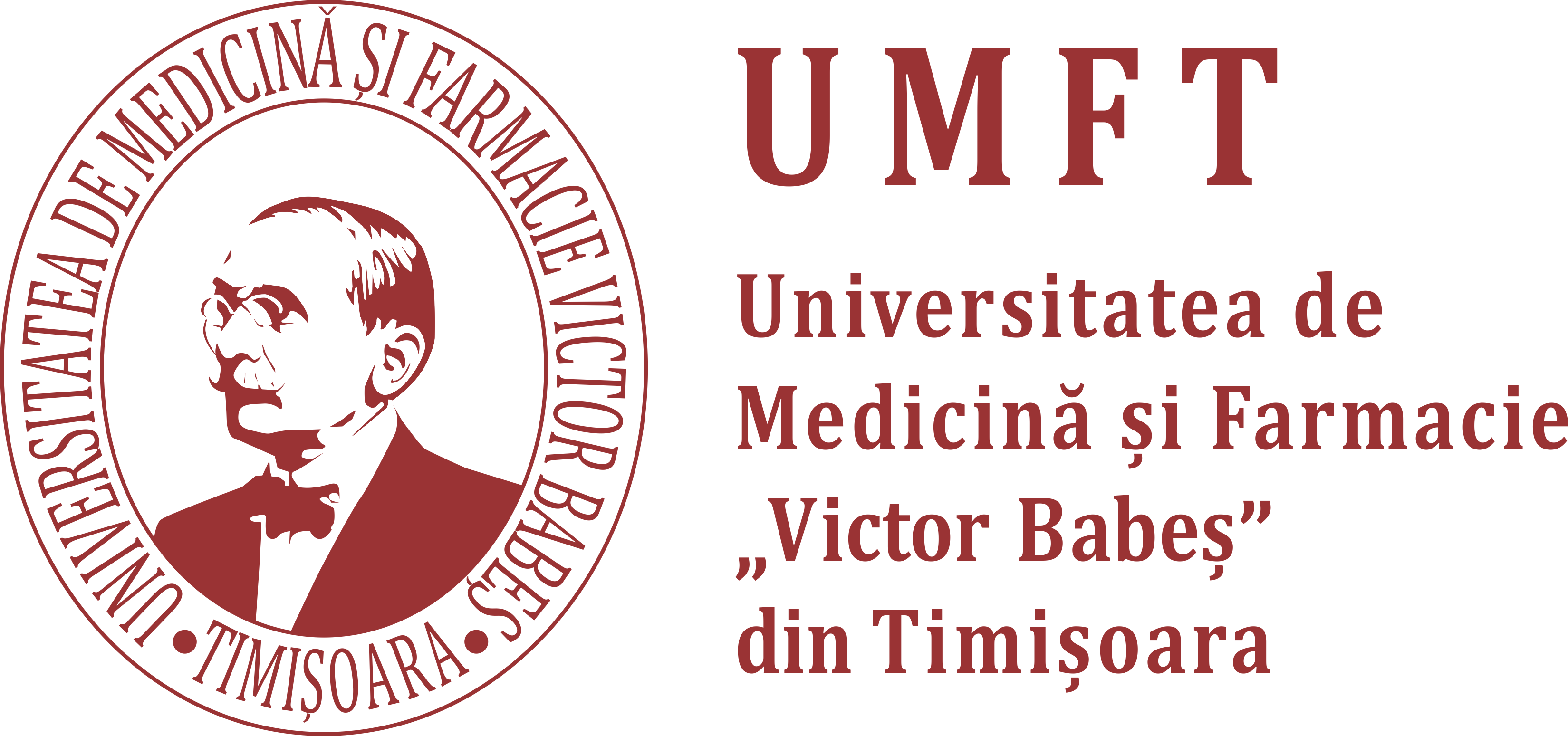  Facultatea de Medicină Dentară“Victor Babeş”University of Medicine and Pharmacy TimişoaraFaculty of Dental MedicinePROGRAMUL NATIONAL “TABERE STUDENTESTI”  2019LISTA CANDIDATI INSCRISI LA FACULTATEA DE MEDICINA DENTARĂ CATEGORIA “REZULTATE DEOSEBITE LA INVATATURA”         COMPONENȚA COMISIEI    						DECAN, Prof Univ Dr.Meda-Lavinia NEGRUȚIU						SECRETAR ȘEF FACULTATE, Daniela-Aurora TĂNASEPREȘEDINTE TDSA, Dragoș CRĂCIUNNR. CRT.NUMELE ȘI PRENUMELEPROGRAMUL DE STUDIIANUL DE STUDIUPUNCTAJUL ÎN ORDINEA DESCRESCĂTOARE ÎN FUNCȚIE DE MEDIA OBȚINUTĂ ÎN ANUL PRECEDENT DE ȘCOLARIZARECOȚOP NICOLETA-ADELAMEDICINĂ DENTARĂIV (patru)9.38SABĂU DAIANA-DENISAMEDICINĂ DENTARĂII (doi)9.20BALAJ ALEXANDRA-FLORINAMEDICINĂ DENTARĂIV (patru)9.15PETREAN RALUCA-BIANCAMEDICINĂ DENTARĂII (doi)8.93PALAMARU ANDRADA-CRISTINAMEDICINĂ DENTARĂIV (patru)8.92NEGRECI SAMUELMEDICINĂ DENTARĂIV (patru)8.71ȘERBAN TABITA-ELENAMEDICINĂ DENTARĂIV (patru)8.17BERCI IOAN-PETRUMEDICINĂ DENTARĂV (cinci)8.15MORARU DRAGOȘMEDICINĂ DENTARĂIV (patru)8.07DUMITRECU GHEORGHE-CRISTIANTEHNICĂ DENTARĂIII (trei)7.92CÂRDEI FLAVIA-ANA-MARIAMEDICINĂ DENTARĂIV (patru)7.50